CARDÁPIO DA CRECHE – SETEMBRO Observação: - As frutas e verduras poderão ser alteradas e servidas em dias diferentes de acordo com o grau de maturação das mesmas.                        - A sopas deverão ser servidas de forma espessa (sem muito líquido).CARDÁPIO DA CRECHE – SETEMBRO Observação: - As frutas e verduras poderão ser alteradas e servidas em dias diferentes de acordo com o grau de maturação das mesmas.                        - A sopas deverão ser servidas de forma espessa (sem muito líquido).CARDÁPIO DA CRECHE – SETEMBRO Observação: - As frutas e verduras poderão ser alteradas e servidas em dias diferentes de acordo com o grau de maturação das mesmas.                        - A sopas deverão ser servidas de forma espessa (sem muito líquido).CARDÁPIO DA CRECHE – SETEMBRO Observação: - As frutas e verduras poderão ser alteradas e servidas em dias diferentes de acordo com o grau de maturação das mesmas.                        - A sopas deverão ser servidas de forma espessa (sem muito líquido).CARDÁPIO DA CRECHE – SETEMBRO Observação: - As frutas e verduras poderão ser alteradas e servidas em dias diferentes de acordo com o grau de maturação das mesmas.                        - A sopas deverão ser servidas de forma espessa (sem muito líquido).ESTADO DE SANTA CATARINA PREFEITURA MUNICIPAL DE MAJOR VIEIRASECRETARIA DE EDUCAÇÃO, CULTURA E DESPORTO CNPJ/MF 83.102.392/0001-27Trav. Otacílio Florentino de Souza, 210****TERÇA-FEIRA 01QUARTA-FEIRA 02 QUINTA-FEIRA 03 SEXTA-FEIRA 04 CAFÉ MANHÃ08:40****- ACHOCOLATADO- PÃO FATIADO COM DOCE DE LEITE- LEITE- BOLO DE CENOURA COM COBERTURA- ACHOCOLATADO- PÃO FATIADO COM MAIONESE E QUEIJO - IOGURTE DE COCO- PÃO INTEGRAL COM GELÉIA DE FRUTASALMOÇO11:00****- RISOTO DE FRANGO COM LEGUMES- PURÊ BATATA SALSA- SALADA DE REPOLHO ROXO- ARROZ c/ brócolis/ FEIJÃO- CARNE BOVINA COM AIPIM- SALADA DE ACELGA COM CENOURA RALADA- ARROZ - LENTILHA ENSOPADA- HAMBURGUER ASSADO- CHUCHU REFOGADO- SALADA DE TOMATE E PEPINO- ARROZ TIPO CARRETEIRO- REPOLHO VERDE REFOGADO-  SALADA DE BETERRABA COZIDALANCHE TARDE13:40****- MINGAU DE AVEIA- MAÇÃ PICADINHA- PÃO DE QUEIJO- IOGURTE DE MORANGO - CUQUÊ DE BANANA COM FAROFA- SUCO DE ABACAXI- BISCOITO SALGADO CREAM CRACKER- VITAMINA DE FRUTAS (abacate e mamão)JANTA16:00****- POLENTA COM ALMONDEGAS AO MOLHO DE TOMATE - BRÓCOLIS REFOGADO- SALADA DE ALFACE CRESPA- SOPA DE FEIJÃO COM SALSICHA, BATATA, ESPAGUETE, CENOURA E CHUCHU- MACARRÃO COM FRANGO AO MOLHO DE TOMATE - COUVE-FLOR REFOGADO- SALADA DE ALFACE AMERICANA- SOPA DE CARNE BOVINA COM ARROZ, ABOBRINHA, CENOURA, BATATA SALSA, VAGEMESTADO DE SANTA CATARINA PREFEITURA MUNICIPAL DE MAJOR VIEIRASECRETARIA DE EDUCAÇÃO, CULTURA E DESPORTO CNPJ/MF 83.102.392/0001-27Trav. Otacílio Florentino de Souza, 210SEGUNDA-FEIRA 07TERÇA-FEIRA 08QUARTA-FEIRA 09QUINTA-FEIRA 10SEXTA-FEIRA 11CAFÉ MANHÃ08:40FERIADO- IOGURTE DE MORANGO- PÃO FATIADO COM GELÉIA DE FRUTAS- ACHOCOLATADO- PÃO COM REQUEIJÃO CREMOSO- LEITE- BOLO DE CHOCOLATE COM COBERTURA- SUCO DE LARANJA- PÃO FATIADO COM OVOS MEXIDOSALMOÇO11:00FERIADO- RISOTO DE FRANGO COM LEGUMES- ABOBRINHA REFOGADA- SALADA DE BETERRABA RALADA- ARROZ / FEIJÃO-  CARNE BOVINA AO MOLHO (com cenoura e vagem)- BATATA SALSA REFOGADA- SALADA DE COUVE-FLOR- ARROZ / FEIJÃO- CARNE SUÍNA REFOGADA- COUVE-MANTEIGA REFOGADA- SALADA DE CENOURA RALADA- ARROZ COLORIDO (vagem, cenoura, ervilha, milho)- ALMONDEGAS AO MOLHO- SALADA DE BRÓCOLIS - SALADA MISTA DE ACELGA E TOMATE LANCHE TARDE13:40FERIADO- PUDIM DE CHOCOLATE- MAMÃO PICADO- SALADA DE FRUTAS (BANANA, MAÇÃ, MAMÃO, LARANJA, MORANGO) COM IOGURTE E NESTON- ROSCA DE POLVILHO- VITAMINA DE FRUTAS (maçã e banana)- BISCOITO DOCE SABOR MANTEIGA- IOGURTE DE MORANGOJANTA16:00FERIADO- PURÊ DE BATATA COM FRANGO AO MOLHO DE TOMATE- SALADA MISTA DE REPOLHO VERDE E CENOURA - SOPA DE FEIJÃO COM CARNE MOÍDA, ESPAGUETI, CENOURA, COUVE-FLOR, BATATA- MACARRÃO COM SALSICHA AO MOLHO - SALADA DE BETERRABA RALADA- SOPA COM MOELA, ARROZ, BATATA, BRÓCOLIS, CENOURA E VAGEMESTADO DE SANTA CATARINA PREFEITURA MUNICIPAL DE MAJOR VIEIRASECRETARIA DE EDUCAÇÃO, CULTURA E DESPORTO CNPJ/MF 83.102.392/0001-27Trav. Otacílio Florentino de Souza, 210SEGUNDA-FEIRA 14TERÇA-FEIRA 15QUARTA-FEIRA 16QUINTA-FEIRA 17SEXTA-FEIRA 18CAFÉ MANHÃ08:40- LEITE- PÃO COM DOCE DE LEITE- ACHOCOLATADO- PÃO COM MARGARINA COM QUEIJO- LEITE- BOLO DE BETERRABA- IOGURTE DE MORANGO- PÃO COM RICOTA- SUCO DE ABACAXI- PÃO FATIADO COM MAIONESEALMOÇO11:00- ARROZ / FEIJÃO- CARNE MOÍDA AO MOLHO- ACELGA REFOGADA- SALADA DE BETERRABA RALADA- RISOTO DE FRANGO COM LEGUMES- CHUCHU REFOGADO- SALADA DE ALFACE AMERICANA- ARROZ / FEIJÃO- CORAÇÃO REFOGADO- LEGUMES REFOGADOS (batata, cenoura e chuchu)- SALADA DE ACELGA- ARROZ / FEIJÃO- ALMONDEGAS AO MOLHO- COUVE MANTEIGA REFOGADA- SALADA DE CENOURA RALADA- ARROZ TIPO CARRETEIRO COM LEGUMES- COUVE-FLOR REFOGADA- SALADA DE ALFACE ROXALANCHE TARDE13:40- SAGU DE CREME- MAÇÃ PICADA- ESPUMA DE TOMATE E SALSICHA- SUCO DE MANGA  - BANANA PICADA COM NESTON- IOGURTE DE MORANGO- BISCOITO DOCE TIPO ROSCA AÇUCARADA- VITAMINA DE FRUTAS (MAÇÃ E BANANA)- PÃO DE QUEIJO- ACHOCOLATADOJANTA16:00- SOPA DE OVOS COM MACARRÃO, BATATA, CENOURA, VAGEM, BRÓCOLIS- QUIRERA COM CARNE SUÍNA AO MOLHO DE TOMATE- COUVE MANTEIGA REFOGADA- SALADA DE CENOURA RALADA- SOPA DE FEIJÃO COM FRANGO, ARROZ, BATATA, VAGEM, ABOBRINHA E CENOURA - MACARRÃO COM CARNE MOÍDA AO MOLHO- ABOBRINHA REFOGADA- SALADA DE ACELGA COM MANGA- SOPA DE CARNE BOVINA COM MACARRÃO, BATATA SALSA, COUVE-FLOR, CENOURA E VAGEMESTADO DE SANTA CATARINA PREFEITURA MUNICIPAL DE MAJOR VIEIRASECRETARIA DE EDUCAÇÃO, CULTURA E DESPORTO CNPJ/MF 83.102.392/0001-27Trav. Otacílio Florentino de Souza, 210SEGUNDA-FEIRA  21TERÇA-FEIRA  22QUARTA-FEIRA  23QUINTA-FEIRA 24SEXTA-FEIRA 25CAFÉ MANHÃ08:40- LEITE- PÃO FATIADO COM MARGARINA - ACHOCOLATADO- PÃO COM REQUEIJÃO CREMOSO- LEITE- PÃO FATIADO INTEGRAL COM GELÉIA DE FRUTAS- VITAMINA DE FRUTAS (MAMÃO E ABACATE)- ROSCA DE POLVILHO- IOGURTE DE MORANGO- PÃO FATIADO COM MAIONESEALMOÇO11:00- ARROZ / FEIJÃO- KIBE DE FORNO COM TEMPEROS- SALADA DE CENOURA E VAGEM COZIDAS- RISOTO DE FRANGO COM LEGUMES- LENTILHA ENSOPADA- SALADA DE REPOLHO MISTO (verde e roxo)- ARROZ / FEIJÃO- CARNE BOVINA- BATATA SALSA- SALADA DE BETERRABA RALADA- ARROZ / FEIJÃO- CORAÇÃO AO MOLHO- PURÊ DE BATATA- COUVE-FLOR REFOGADO- ARROZ INTEGRAL C/ BRÓCOLIS- FRANGO COM BATATA ASSADOS- SALADA MISTA DE TOMATE COM ACELGALANCHE TARDE13:40- ARROZ DOCE- MELÃO PICADO- BOLO SALGADO DE CARNE MOÍDA, com tomate milho e ervilha- SUCO DE LARANJA - SALADA DE FRUTAS (BANANA, MAÇÃ, MAMÃO, ABACATE) COM IOGURTE E NESTON- BISCOITO SALGADO INTEGRAL- IOGURTE DE COCO E GRANOLA- PÃO DE QUEIJO- VITAMINA DE FRUTAS (MAÇÃ E BANANA)JANTA16:00- SOPA COM CARNE BOVINA, ARROZ, CENOURA, VAGEM, BATATA, BETERRABA- POLENTA COM CARNE DE FRANGO AO MOLHO DE TOMATE- SALADA DE ALFACE AMERICANA- SALADA DE CENOURA RALADA- SOPA DE FEIJÃO COM CARNE MOÍDA, ARROZ, BATATA, CENOURA, COUVE-FLOR- MACARRÃO COM CARNE ALMONDEGAS AO MOLHO DE TOMATE- VAGEM REFOGADA- SALADA DE REPOLHO ROXO- SOPA COM MOELA, MACARRÃO, BATATA DOCE, CENOURA, VAGEM E CHUCHUESTADO DE SANTA CATARINA PREFEITURA MUNICIPAL DE MAJOR VIEIRASECRETARIA DE EDUCAÇÃO, CULTURA E DESPORTO CNPJ/MF 83.102.392/0001-27Trav. Otacílio Florentino de Souza, 210SEGUNDA-FEIRA  28TERÇA-FEIRA  29QUARTA-FEIRA  30********CAFÉ MANHÃ08:40- LEITE- PÃO FATIADO COM MARGARINA E QUEIJO- ACHOCOLATADO- PÃO COM REQUEIJÃO CREMOSO- LEITE- PÃO FATIADO INTEGRAL COM DOCE DE LEITE********ALMOÇO11:00- ARROZ / FEIJÃO- CARNE MOÍDA REFOGADA COM CENOURA E BATATA- SALADA DE BETERRABA RALADA- RISOTO DE FRANGO COM LEGUMES- VAGEM REFOGADA- SALADA DE ALFACE COM AGRIÃO- ARROZ / FEIJÃO- OVOS MEXIDOS- CHUCHU REFOGADA- SALADA DE ACELGA COM TOMATE********LANCHE TARDE13:40- MINGAU DE AVEIA- MAÇÃ PICADA- BOLO SALGADO DE QUEIJO, PRESUNTO E TOMATE- SUCO DE ABACAXI- SALADA DE FRUTAS (BANANA, MAÇÃ, MAMÃO, ABACATE, MORANGOE LARANJA) COM AVEIA********JANTA16:00- SOPA COM CORAÇÃO, ARROZ, CENOURA, VAGEM, BATATA, BETERRABA, COUVE-FLOR- PURÊ DE BATATA COM FRANGO AO MOLHO DE TOMATE - ACELGA REFOGADA- SALADA DE CENOURA RALADA- SOPA DE FEIJÃO COM CARNE SUÍNA, ARROZ, CHUCHU, BATATA, CENOURA, BRÓCOLIS********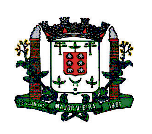 